Открытый районный Форум отрядов юных инспекторов дорожного движения «Территория ЮИД»14 апреля 2023 года в Муниципальном бюджетном учреждении дополнительного образования «Центр детского (юношеского) технического творчества «Юный автомобилист» состоялся открытый районный Форум отрядов юных инспекторов дорожного движения «Территория ЮИД».Аббревиатура ЮИД расшифровывается как «Юные инспекторы дорожного движения». Отряд ЮИД организует активную творческую работу по пропаганде безопасности дорожного движения среди детей и подростков.Открытый районный Форум отрядов юных инспекторов дорожного движения «Территория ЮИД» проводился с целью привлечения внимания всех участников дорожного движения к проблеме детского дорожно-транспортного травматизма.Организаторами Форума ЮИД выступали Управление общего образования администрации Автозаводского района города Нижнего Новгорода, ОГИБДД Управления МВД России по городу Нижнему Новгороду; МБУ ДО «Центр детского (юношеского) технического творчества «Юный автомобилист».В мероприятии приняли участие около 100 человек из 16 отрядов ЮИД образовательных организаций Автозаводского районами города Нижнего Новгорода: школы №№ 5, 6, 20, 37, 43, 105, 111, 114, 124, 125, 126, 133, 136, 144, 165, 170. Юные Инспектора дорожного движения представили свои отряды творческими номерами, участвовали в тестировании на знание правил дорожного движения и оказания первой доврачебной помощи, представили свои отчеты о проделанной работе за год в формате мультимедийной презентации.По итогам Форума места распределились следующим образом: 1 место - отряд ЮИД МБОУ «Школа № 133», руководитель Михеева Надежда Александровна;2 место - отряд ЮИД МБОУ «Школа № 124», руководитель Талахан Наталия Евгеньевна;2 место - отряд ЮИД МБОУ «Гимназия № 136», руководитель Блинкова Наталья Владимировна;3 место - отряд ЮИД МБОУ «Школа № 170», руководитель Балакина Наталья Олеговна;3 место - отряд ЮИД МАОУ «Школа № 125», руководитель Мельникова Елена Владимировна; 3 место - отряд ЮИД МБОУ «Школа № 114», руководитель Скокова Любовь Евгеньевна.Победители и призёры награждены дипломами Управления общего образования администрации Автозаводского района города Нижнего Новгорода, ОГИБДД Управления МВД России по городу Нижнему Новгороду; МБУ ДО ЦДТТ «Юный автомобилист», а также ценными призами. Все участники Форума получили светоотражающие брелоки и свидетельства об участии.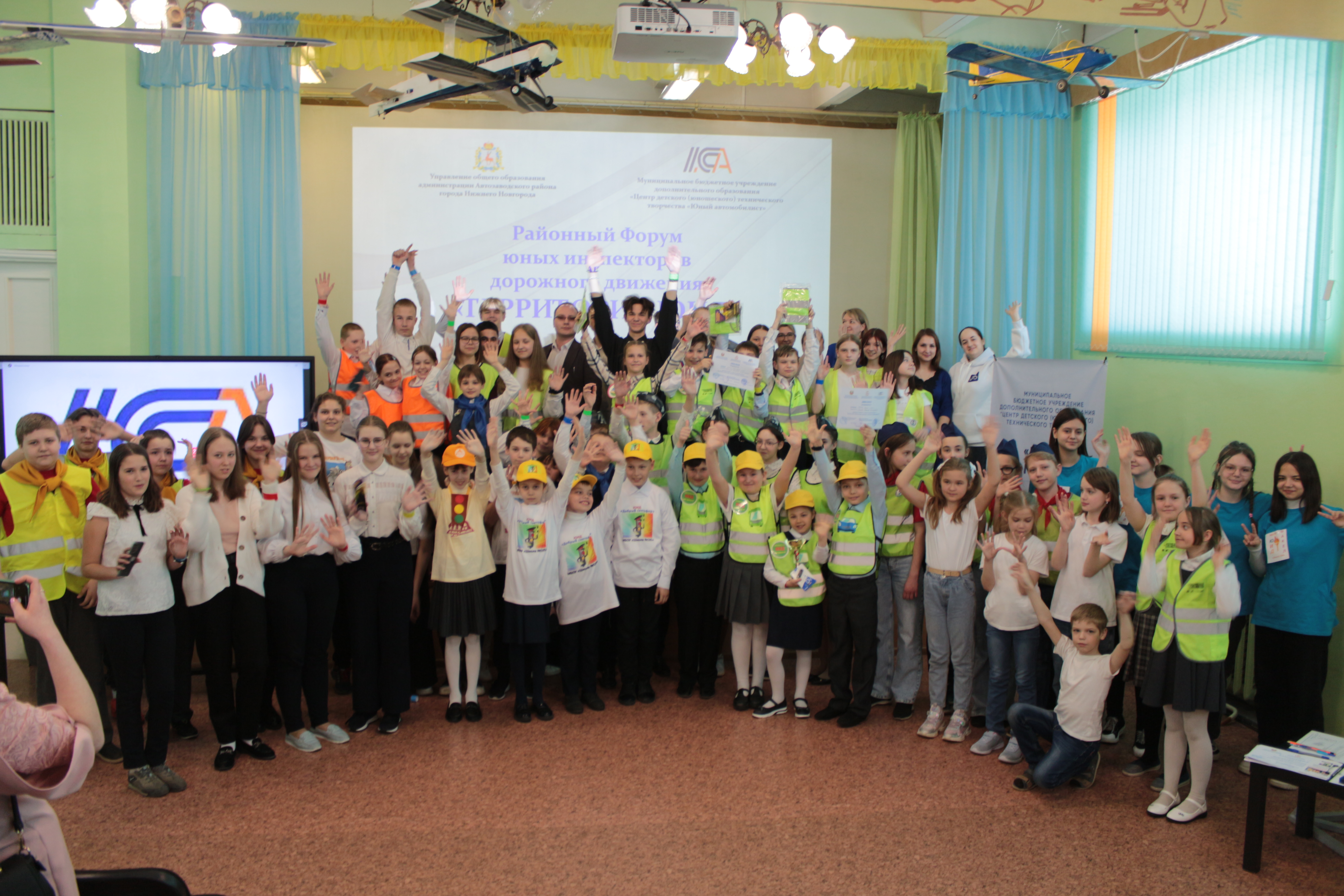 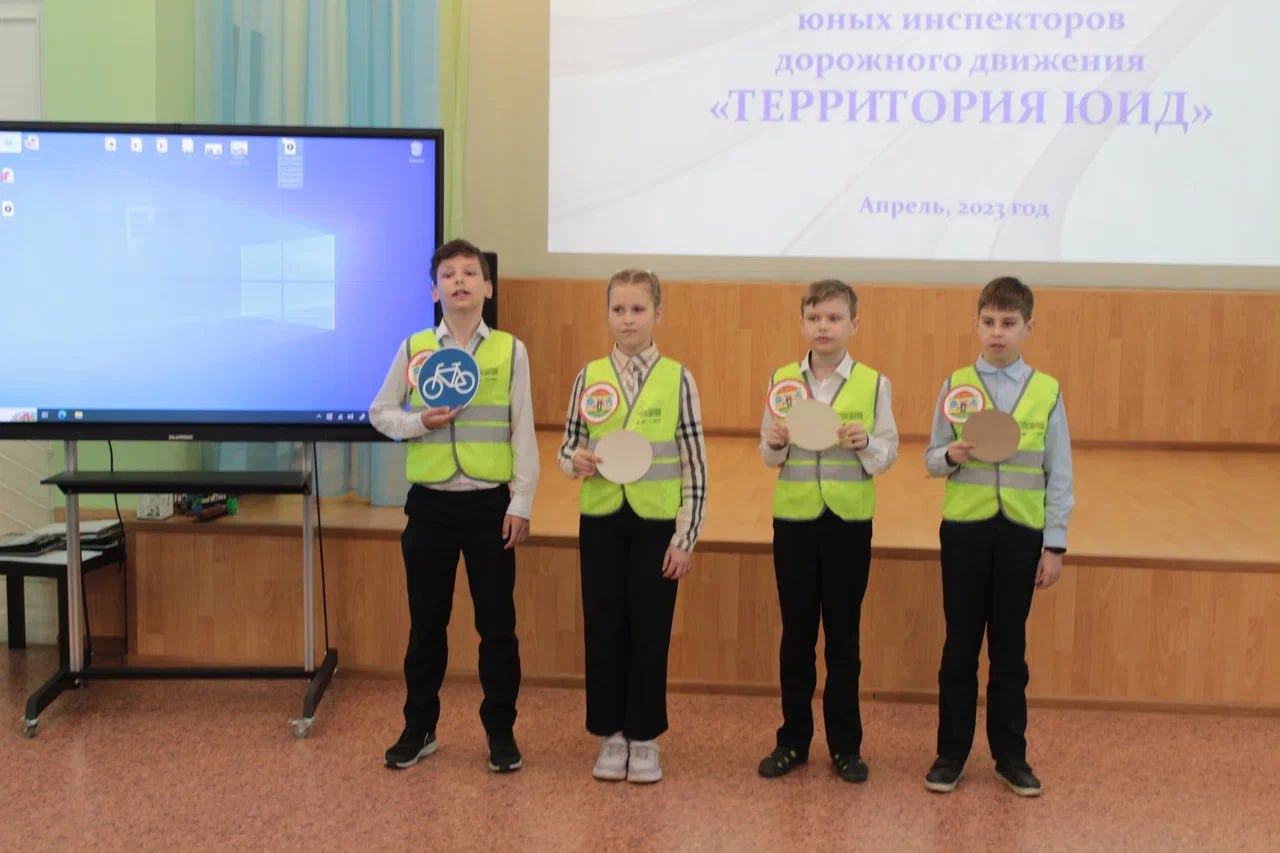 